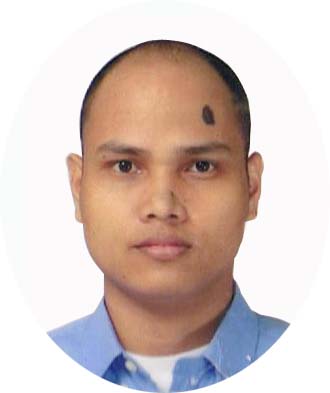 DENMARKA Degree Holder of BS in Electronics and Communications Engineering Cisco Certified Network Professional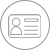 Self-motivated, experienced in supporting network infrastructure for multi-user and remote environments. Certified IT Professional experienced in managing projects related to applications and software tools installation and development, migration, end user computing, electronics, telecommunication and instrumentation.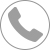 E-mail: Denmark.383062@2freemail.com 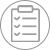 CERTIFICATION: CCNA, CCNP (Routing and Switching)OPERATING SYSTEM: Windows OS, Windows Server, Ubuntu, Red Hat Linux, SolarisNETWORKING/SECURITY HARDWARE: Cisco Routers 7600, 2800, 2900 series and 3750, Nexus 9000, 7000, 5000, ASR 9000, Cisco Catalyst Switches 6500 series, 2960, 3750, CRS, ASA, ASDM, Cisco APs and Meraki cloud, Cisco DWDM M6, CTC, Fujikura6, Cisco and Avaya IP Phone, SolarwindROUTING PROTOCOLS: TCP/IP, RIP, EIGRP, OSPF, BGP, VPN, MPLS, VRFSYSTEM: Windows Server, VMware, SDN (Virtuora)SOFTWARE APPLICATION: Microsoft Office, Visio, AntiVirus, Adobe Photoshop, FTP Server, Wireshark, Putty, SecureCRTSOFTWARE DEVELOPMENT: Visual Basic 6, VBA Excel Macro, Visual Studio, PythonELECTRONIC TESTS INSTRUMENTS: Tektronix Network Analyzer,  Oscilloscope, Agilent DMM, Function GeneratorsSEISMIC INSTRUMENTS: Sercel SEAL, Seamap Gunlink, IBM 3590 Series, I/O Digicourse System, VSAT SystemNow in UAE Using Visit Visa (Validity until October 12, 2018)With Valid License from the Philippines – Willing to Convert in UAE Driver Accreditation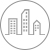 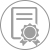 